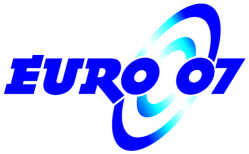 ЕВРО 07 Македонија ДООЕЛ - Скопје, има потреба од :- 1 возач дистрибутерУслови кои кандидатот треба да ги исполнува:	- возачка дозбола Б категорија- минимум ССС - способност за работа со броеви и бар-код читачи- способност за тимска работа- прецизност и чесност во работата- високо ниво на комуникативностВашите CV-а може да ги испратите на hr@euro07.mk ,и macedonia@euro07.mk најкасно до 20.12.2021Одбраните кандидати ќе бидат повикани на разговор.